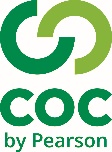 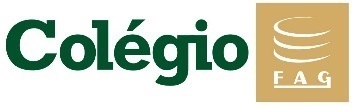 Propostas de Atividades para segunda semana de quarentena Fascinante.Objetivo: Apreender com brincadeiras e jogos populares do Brasil e recriá-los  valorizando a importância desse patrimônio histórico-cultural.Materiais: Computador e materiais conforme necessidade da pesquisa, sacola, jornal, tesoura e 5 pedrinhas ou saquinho de areia ou arrozAtivi 1 – Peteca - Para jogar peteca, é preciso de dois ou mais jogadores. Quanto maior o número de jogadores, mais divertido é o jogo. O local pode ser um pátio, garagem, sala  – desde que tenha espaço suficiente para jogar sem atrapalhar outras pessoas. Você vai precisar de uma peteca, não precisando ser o modelo clássico de couro e penas. É possível improvisar cobrindo-se uma bola de jornal (um pouco achatada) com uma sacola plástica ou folha de jornal, e amarrando-se com barbante. Agora vamos confeccionar nossa Peteca e se divertir com essa brincadeira de cultural Brasileira, ficou curioso sobre esse jogo, realize uma pesquisa e veja como foi o desenvolvimento deste jogo tão legal.
Confeccione uma peteca e depois se divirta com seu incrível brinquedo. Na internet tem varias formas para você conseguir fabricar o seu brinquedo.https://www.youtube.com/watch?v=DIwylF8oGawAtivi 2 – CINCO MARIASCinco marias pode ser jogado com um ou vários jogadores. Espalhe os saquinhos no chão, sem que fiquem muito longe nem perto demais uns dos outros. A maneira mais comum de jogar é começar pegando um saquinho e jogá-lo para cima. Antes que o saquinho caia na mesa,  pegue rapidamente outro saquinho com a mesma mão que atirou o primeiro… E recupere o 1º saquinho ainda no ar, antes dele cair, sempre com a mesma mão. Precisa ser bem rápido, é claro. Se deixar o saquinho cair, você perde a vez para seu parceiro. Jogue para cima os dois que estão em sua mão e tente pegar mais um antes que os outros caiam. Vá aumentando o número de saquinhos a cada jogada até tentar pegar todos os cinco.Outra variante: Depois que jogar um saquinho para o alto, coloque o mesmo entre os dedos da outra mão e após colocar todos vai tirando até terminar todas as pedrinhas.Ativi 3 –  Adoro Desafios!  Vamos fazer um vídeo com seus brinquedos e postar na rede social brincando com eles e ensinando outros amigos, esses jogos que nossos pais e avós brincavam. Convidem seus pais para brincar com você, faça esse momento de pandemia ser um momento prazeroso e divertido com esses familiares.